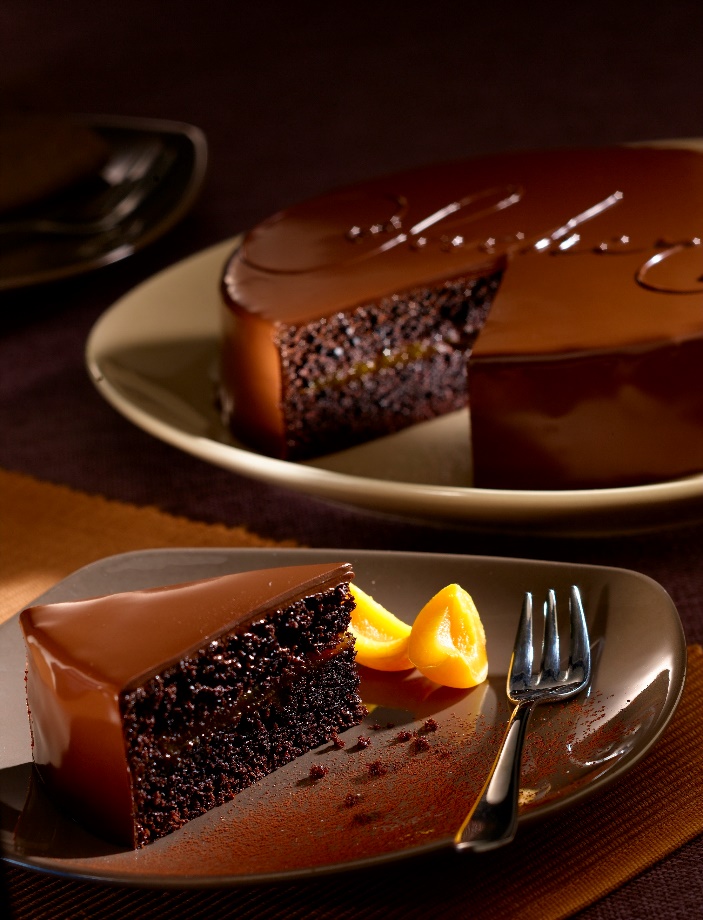 RendimientoRinde 1 piezas / porciones de 20 cm.IngredientesIngredientesIngredientesIngredientesIngredientesProcedimientoTegral Satin Cream Cake Chocolate500gColocar en un bol de batidora Tegral Satin Cream Cake chocolate, agua, aceite y huevos. Con ayuda de una paleta batir a velocidad media por 1 minuto,Agregar el chocolate Fundido y batir un minuto más.Colocar en 2 aros de 20 cm.Cocinar a 170° por 20 minutos.Huevos175gColocar en un bol de batidora Tegral Satin Cream Cake chocolate, agua, aceite y huevos. Con ayuda de una paleta batir a velocidad media por 1 minuto,Agregar el chocolate Fundido y batir un minuto más.Colocar en 2 aros de 20 cm.Cocinar a 170° por 20 minutos.Aceite100gColocar en un bol de batidora Tegral Satin Cream Cake chocolate, agua, aceite y huevos. Con ayuda de una paleta batir a velocidad media por 1 minuto,Agregar el chocolate Fundido y batir un minuto más.Colocar en 2 aros de 20 cm.Cocinar a 170° por 20 minutos.Agua125gColocar en un bol de batidora Tegral Satin Cream Cake chocolate, agua, aceite y huevos. Con ayuda de una paleta batir a velocidad media por 1 minuto,Agregar el chocolate Fundido y batir un minuto más.Colocar en 2 aros de 20 cm.Cocinar a 170° por 20 minutos.Carat Coverlux Semiamargo100gColocar en un bol de batidora Tegral Satin Cream Cake chocolate, agua, aceite y huevos. Con ayuda de una paleta batir a velocidad media por 1 minuto,Agregar el chocolate Fundido y batir un minuto más.Colocar en 2 aros de 20 cm.Cocinar a 170° por 20 minutos.Colocar en un bol de batidora Tegral Satin Cream Cake chocolate, agua, aceite y huevos. Con ayuda de una paleta batir a velocidad media por 1 minuto,Agregar el chocolate Fundido y batir un minuto más.Colocar en 2 aros de 20 cm.Cocinar a 170° por 20 minutos.IngredientesIngredientesIngredientesIngredientesIngredientesProcedimientoMermelada de Damascos200gRealizar una Ganache con Carat Coverlux semiamargo y Chantypak. Dejar que cristalice a temperatura Ambiente.Untar unos de los discos con la mermelada de damascos y colocar la otra arriba.Llevar a frio para que se asiente.Cubrir prolijamente y bañar con Decorcrem a 45°buCarat Coverlux Semiamargo300gRealizar una Ganache con Carat Coverlux semiamargo y Chantypak. Dejar que cristalice a temperatura Ambiente.Untar unos de los discos con la mermelada de damascos y colocar la otra arriba.Llevar a frio para que se asiente.Cubrir prolijamente y bañar con Decorcrem a 45°buChantypak150gRealizar una Ganache con Carat Coverlux semiamargo y Chantypak. Dejar que cristalice a temperatura Ambiente.Untar unos de los discos con la mermelada de damascos y colocar la otra arriba.Llevar a frio para que se asiente.Cubrir prolijamente y bañar con Decorcrem a 45°buDecorcrem Semiamargo500gRealizar una Ganache con Carat Coverlux semiamargo y Chantypak. Dejar que cristalice a temperatura Ambiente.Untar unos de los discos con la mermelada de damascos y colocar la otra arriba.Llevar a frio para que se asiente.Cubrir prolijamente y bañar con Decorcrem a 45°buRealizar una Ganache con Carat Coverlux semiamargo y Chantypak. Dejar que cristalice a temperatura Ambiente.Untar unos de los discos con la mermelada de damascos y colocar la otra arriba.Llevar a frio para que se asiente.Cubrir prolijamente y bañar con Decorcrem a 45°bu